Shoeb 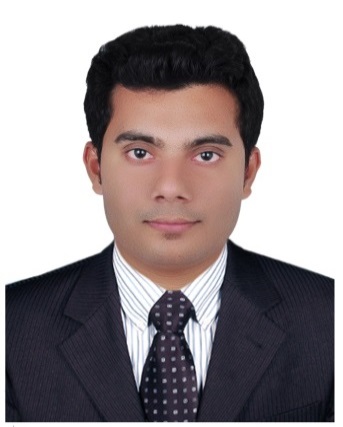 Shoeb.236131@2freemail.com ObjectiveTo work with an organization offering a responsible, challenging and creative work profile, Conducive work culture and a continuous learning environmentProfessional Experience Al Rabeh, Heavy equipment Spare parts llc, UAETrainee Sales Executive 25th April 2015 to 25th May 2015Working in teams, maintaining customer relationship, coordinating with different departments.Maintaining adequate inventory levels, ensuring future parts availabilityTo maintain contact with customers after purchase to ensure customer satisfaction.Handling stocks and inventory management systemsReviewing sales figures, costs and stock to ensure budget benchmarks are met.Generating Lost Sale Report in DMSCommunicating with customers and vendors in multi-cultural environment.Anti-Piracy Software Private Ltd Mumbai, Maharashtra IndiaSales Executive, February 8th, 2012 to Nov 11th 2014Involved in consultative sales and business development.Have a proven track record for meeting goals and deadlines.Using analytical and negotiating skills to firstly asses a client’s needs, suggest a package for them and then sell it to them.Responsible for producing sales analysis reports and forecasts for senior managers.Bringing in new business to the company and serving the needs of my existing clients.Cold calling companies via phone to generate leads and prospects.Negotiating, selling and closing opportunities.Preparing monthly performance report.Involved in campaign management, product development and developing marketing strategies. Collecting feedback from customers about the product they have bought.Making phone calls to customers.Key Skills and CompetenciesUsing mannerisms that will project a positive and professional image.Grabbing a customer’s attention in a face to face meeting.Measuring performance after every sales meeting.Dealing with sales back logs.Managing sales activities.Planning beforehand to any customer objections and having answers ready.Knowing the right time to close a sale.Able to sell to new businesses as well as start-ups.Giving polished sales presentations.Personal SkillsEnthusiastic and self motivated.Quick learner and has the ability to quickly adjust to new situations.Ability to work under pressure in a competitive sales and marketing environment.Willingness to take immediate responsibility.Excellent time management skills.Coachable and willing to help train and develop other staff.Educational QualificationCertificate in Tally Champs ERP 9                  Bachelors in Commerce (Final Year) 2010InfoTech Computer Education	              Amravati UniversityMumbai India	                                                  Maharashtra